Modelbrief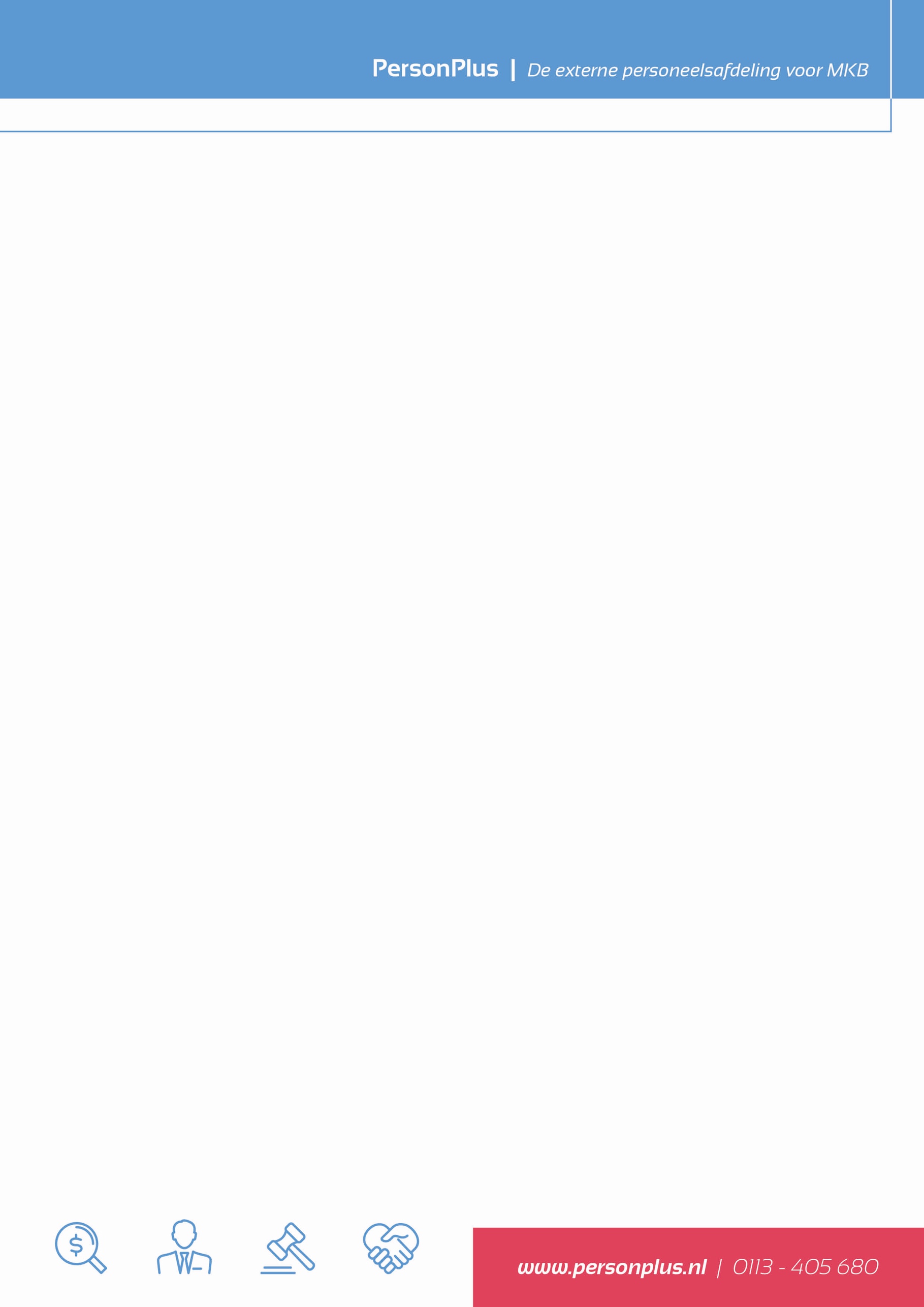 Modelbrief vaste arbeidsomvangBeste naam oproepkracht,Ingaande Datum zijn we een arbeidsovereenkomst overeengekomen voor bepaalde / onbepaalde tijd. In deze overeenkomst is ook opgenomen dat je flexibel wordt ingezet en dus wisselende uren werkt. Dit wordt ook wel een oproepcontract genoemd. Je bent op Datum + 1 jaar twaalf maanden bij ons in dienst onder de voorwaarden van dit oproepcontract.Op grond van de wet zijn wij verplicht om jou op grond deze oproepovereenkomst telkens na 12 maanden een vaste arbeidsomvang aan te bieden voor het aantal uur dat jij het afgelopen jaar bij ons hebt gewerkt. Wij bieden jou daarom een vaste arbeidsomvang aan van aantal uren per maand/week/jaar/periode. Optie1Deze wijziging van jouw huidige contract geldt voor de resterende duur van jouw arbeidsovereenkomst voor bepaalde tijd. Deze arbeidsovereenkomst loopt van rechtswege af op Datum.  De overige arbeidsvoorwaarden blijven ongewijzigd.Optie2Deze wijziging van jouw huidige contract geldt voor de duur van jouw arbeidsovereenkomst voor onbepaalde tijd. De overige arbeidsvoorwaarden blijven ongewijzigd.Als je op de flexibele basis van jouw oproepovereenkomst wilt blijven werken, dan is het uiteraard ook mogelijk om dit aanbod niet te aanvaarden. In dat geval blijft jouw huidige arbeidsovereenkomst ongewijzigd.Graag horen wij uiterlijk op datum: 1 maand na datum van dit aanbod schriftelijk of je dit aanbod wel of niet aanvaardt. Je kunt jouw keuze onderaan de brief aankruisen en ondertekenen.Als wij op de gevraagde datum niets van je hebben vernomen, gaan wij er vanuit dat je op flexibele basis wilt blijven werken en dat je het aanbod dus niet aanvaardt. Datum: Handtekening                                                                           Handtekening                                           Naam                                                                                          Naam[  ] Ik ga akkoord met het aanbod			[  ] Ik wijs het aanbod af 		Handtekening voor akkoord				Handtekening voor afwijzennaam werknemer					naam werknemer